Fundacion Universitaria de PopayanIII Encuentro Institucional de Semillero de Investigacion 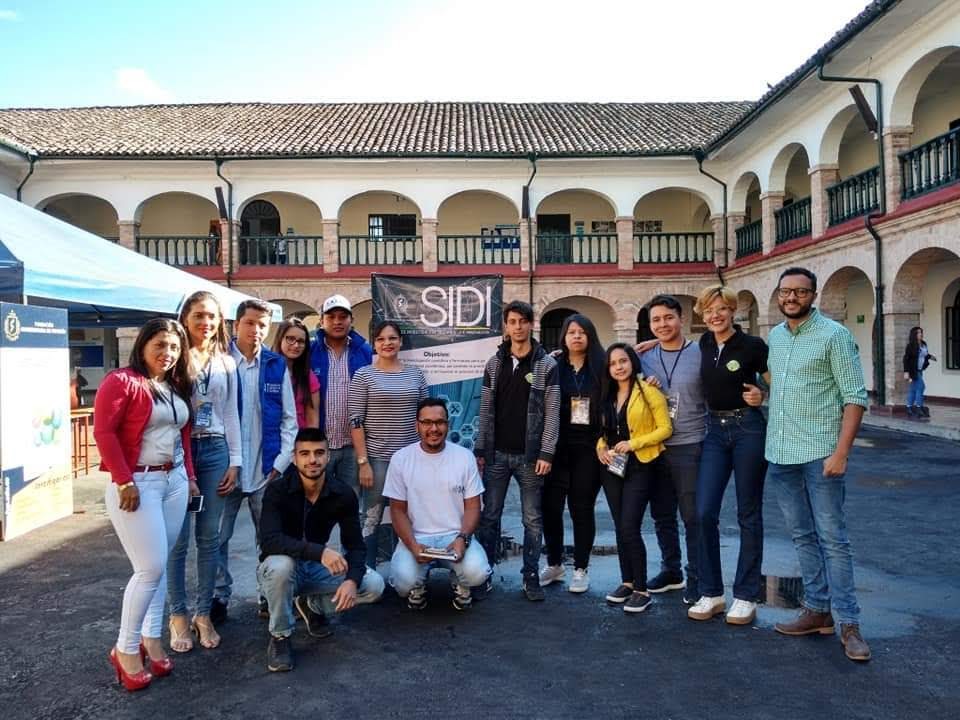 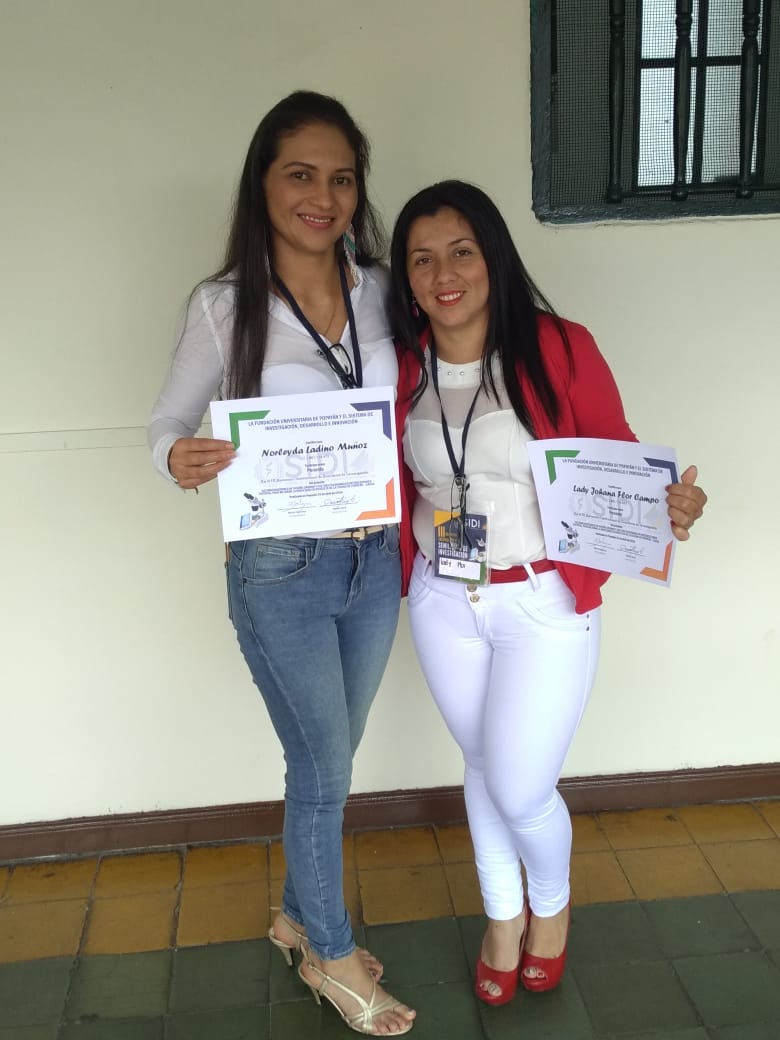 Investigadores Institucional Facultad de Arquitectura						Ponentes Lady Johana Flor Campo – Norleyda Ladino Muñoz